О проведении месячника по благоустройству        В целях улучшения санитарного состояния территории администрации Благовещенского сельсовета, на основании п.2 ст.21 ФЗ « О санитарно-эпидемическом благополучии населения», ПОСТАНОВЛЯЮ:1. Провести месячник по благоустройству, по уборке улиц, внутридомовых территорий, территорий учреждений образования, культуры и других учреждений всех форм собственности с  20 апреля 2019 года по 20 мая 2019 года.2.Утвердить перечень мероприятий по благоустройству на территории Благовещенского сельсовета согласно приложению.3.Участниками месячника  являются работники учреждений образования, культуры и других организаций, предприятий всех форм собственности, трудоспособные пенсионеры, не работающие граждане на добровольной основе.4.Постановление вступает в силу со дня подписания и подлежит официальному опубликованию в печатном издании «Вестник Благовещенского сельсовета».        Глава сельсовета                                                       Д.Л.ГуменкоПриложениек постановлению от 11.04.2019г № 26ПЕРЕЧЕНЬМЕРОПРИЯТИЙ  ПО   ПОДГОТОВКЕ  И  ПРОВЕДЕНИЮСАНИТАРНОГО  ДНЯ  ПО  БЛАГОУСТРОЙСТВУАдминистрация  Благовещенского сельсовета 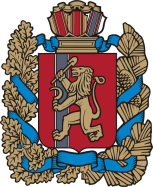 Администрация  Благовещенского сельсовета Администрация  Благовещенского сельсовета Администрация  Благовещенского сельсовета Администрация  Благовещенского сельсовета Администрация  Благовещенского сельсовета Администрация  Благовещенского сельсовета Администрация  Благовещенского сельсовета Администрация  Благовещенского сельсовета Администрация  Благовещенского сельсовета Ирбейского  района Красноярского   краяИрбейского  района Красноярского   краяИрбейского  района Красноярского   краяИрбейского  района Красноярского   краяИрбейского  района Красноярского   краяИрбейского  района Красноярского   краяИрбейского  района Красноярского   краяИрбейского  района Красноярского   краяИрбейского  района Красноярского   краяИрбейского  района Красноярского   краяПОСТАНОВЛЕНИЕПОСТАНОВЛЕНИЕПОСТАНОВЛЕНИЕПОСТАНОВЛЕНИЕПОСТАНОВЛЕНИЕПОСТАНОВЛЕНИЕПОСТАНОВЛЕНИЕПОСТАНОВЛЕНИЕПОСТАНОВЛЕНИЕПОСТАНОВЛЕНИЕ11.04.2019 г.11.04.2019 г.11.04.2019 г.11.04.2019 г.с. Благовещенкас. Благовещенка№ 26Наименование мероприятийОтветственный исполнительСроки исполнения1231.Проведение совещания с заведующими клубов, директорами школ, с руководителями организаций всех форм собственности по вопросам подготовки проведения месячникаГлава сельсоветадо 20.04.19г2.Закрепление территорий за учреждениями, организациями, и назначение лиц ответственными за санитарное состояние территорий Зав учреждениями, организациямидо 20.04.19г3.Проведение агитационной работы по приглашению трудоспособных пенсионеров и неработающих граждан для участия в санитарном дне      Глава сельсоветадо 20.04.19г4.Обеспечение участников санитарного дня необходимым инвентарем для сбора мусораРуководители учрежденийдо 20.04.19г5.Обеспечение автомашинами для мусораГлава сельсоветадо 20.05.19г6.Приглашение жителей сельсовета для участия в очистке внутри дворовых территорий, личных подворий и приусадебных территорий, обеспечение техникой для вывозки мусора от частного сектораГлава сельсоветадо 20.05.19г7.Организация работы по благоустройству кладбищГлава сельсоветадо 20.05.19г